DABASI II. RÁKÓCZI FERENCÁLTALÁNOS ISKOLADabašská základná škola Františka Rákócziho II.OM azonosító: 037749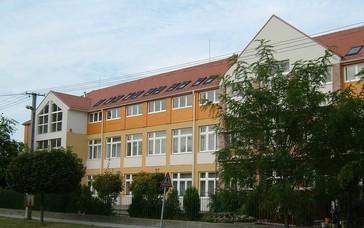 közzétételi szabályzat						Dabasi II. Rákóczi Ferenc Általános Iskola2371 Dabas, Rákóczi Ferenc u. 2./fax: 06 (29) 364-260www.rakoczidabas.hue-mail: iskola@rakoczi-dabas.sulinet.huKÖZZÉTÉTELI SZABÁLYZATA Dabasi II. Rákóczi Ferenc Általános Iskola Közzétételi Szabályzata a 229/2012. (VIII. 28.) Korm. rendelet a nemzeti köznevelésről szóló törvény végrehajtásáról 23. §-ban foglaltak figyelembe vételével került összeállításra.Iskolánk honlapja fontos szerepet tölt be a partnereink, az érdeklődők informálásában, a külvilággal folytatott kommunikációban.Elvárások a honlappal szemben:minél szélesebb körben informáljon,mutasson vonzó képet az iskoláról a külvilág felé,legyen naprakész,váljék közösségalkotó és közösség alakító tényezővé,tartalmazzon igényes, tanulást segítő, illetve szakmai anyagokat,legyen esztétikus és áttekinthető.Az intézményvezető közzététellel kapcsolatos feladat- és hatásköre:gondoskodik a közzétételi szabályzat elkészítéséről, az abban foglaltak betartatásáról,koordinálja a közzététellel kapcsolatos teendőket,ellenőrzi a honlapra felkerülő információkat, azok tartalmi megfelelőségét,felhívja a figyelmet a frissítés szükségességére.Az iskola honlapján www.rakoczidabas.hu közzéteszi minden tanév elején az alábbiakat:a felvételi lehetőségről szóló tájékoztatót,a beiratkozásra meghatározott időt,a térítési díj, egyéb díjfizetési kötelezettség (a továbbiakban együtt: díj) jogcímét és mértékét, továbbá tanévenként, nevelési évenként az egy főre megállapított díjak mértéket, az adható kedvezményeket, beleértve a jogosultsági és igénylési feltételeket is, a beiratkozásra meghatározott időt, a fenntartó által engedélyezett osztályok, csoportok számát, a fenntartó nevelési-oktatási intézmény munkájával összefüggő értékelésének nyilvános megállapításait és idejét, a köznevelési alapfeladattal kapcsolatos - nyilvános megállapításokat tartalmazó - vizsgálatok, ellenőrzések felsorolását, idejét, az Állami Számvevőszék ellenőrzéseinek nyilvános megállapításait, egyéb ellenőrzések, vizsgálatok nyilvános megállapításait,a nevelési-oktatási intézmény nyitva tartásának rendjét, éves munkaterv alapján a tanévben tervezett jelentősebb rendezvények, események időpontjait:első tanítási naputolsó tanítási naptanítás nélküli munkanapoknevelési értekezletektanítási szünetek időtartamamunkanap áthelyezésenemzeti ünnepek, egyéb emléknapok, megemlékezések időpontjaia tanulók számára szervezett egyéb programok, rendezvényekelőre tervezhető szülői értekezletek, fogadóórák időpontjainyílt nap tervezett időpontja(i)„Suliváró” időpontjaitanulók fizikai állapotát felmérő vizsgálat időpontja.a tanulók le- és kimaradásával, évfolyamismétlésével kapcsolatos adatokat,a tanórán kívüli egyéb foglalkozások (szakkörök) igénybevételének lehetőségét, a tanulmányok alatti vizsgák tervezett idejét (osztályozó és javítóvizsgák),az iskolai osztályok számát és az egyes osztályokban a tanulók létszámát.a szülők tájékoztatása a középiskolába való felvételi eljárás rendjéről,a jelentkezési lapok továbbításának időpontja a középfokú iskolákba,továbbtanulási mutatók,tanárokkal való kapcsolattartás lehetőségét,Megtalálhatók az iskolai honlapon az alábbi dokumentumok:a szervezeti és működési szabályzat,a házirend,a pedagógiai program,vezetői program,betöltött munkakörök alapján a pedagógusok iskolai végzettsége és szakképzettsége, a helyi tanterv figyelembe vételével elkészített éves tantárgyfelosztás alapján oktatott tantárgyak,a betöltött munkakörök alapján a nevelő és oktató munkát segítők száma, iskolai végzettsége és szakképzettsége,az országos mérés-értékelés évenkénti eredményei, a pedagógiai-szakmai ellenőrzés megállapításai a személyes adatok védelmére vonatkozó jogszabályok megtartásával,a hétvégi házi feladatok és az iskolai dolgozatok értékelésének szabályai, az osztályozó vizsga tantárgyankénti, évfolyamonkénti követelményei, információk a tanári munkaközösségek munkájáról,tájékoztatás a diákönkormányzat tevékenységéről,az iskola versenyeredményei,kiemelkedő rendezvényekről, eseményekről tájékoztatás,a tanárok a napi tevékenységet segítő teszteket, segédanyagokat tehetnek közzé,felkerülhetnek az egésznapos oktatással kapcsolatos tudnivalók, tájékoztatások,legyen feltüntetve az 1% adományozásának lehetősége, öregdiákok, volt tanárok neve (minél több vonatkozó egyéb adattal, fényképpel)a névadó életéről információk, képek, „Hírek”, „Aktualitások”gyermekvédelemmel, gyermekneveléssel kapcsolatos hasznos tudnivalók a szülők számára„Ökoiskolai” eseményekről tájékoztatásaz iskolai alapítvánnyal kapcsolatos tudnivalókHatálybalépés időpontja: 2016. február 1.A nevelőtestület jóváhagyta: 2016. január 29.									 Dr. Gogolák Gáborné						osztályfőnöki és humán munkaközösség vezetőjeA diákönkormányzat jóváhagyta: 2016. január 14.								             Volentér Nóra								    diákönkormányzat vezetőjeDabas, 2016. január 29.								            Tokné Járomi Ilona								              intézményvezető